Instituto de Educação Infantil e JuvenilInverno, 2020. Londrina, 09 de setembro.Nome: ____________________________________ Turma: 5º ano.Área do conhecimento: Educação física | Professor: LeandroEducação física – MinigolfeAgora vamos jogar minigolfe? Abaixo estão alguns vídeos de sugestão, mas você pode usar os materiais disponíveis na sua casa e criar suas regras e pontuação. Divirta-se e desenvolva sua criatividade e coordenação no golfe.https://www.youtube.com/watch?v=fzslkzgsude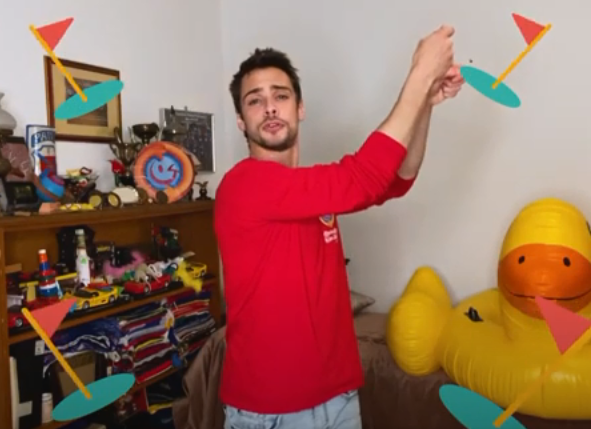 https://www.youtube.com/watch?v=046lmfc_tfu 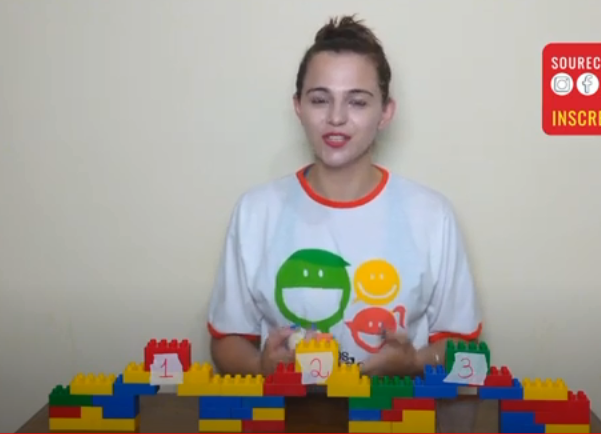 https://www.youtube.com/watch?v=y4qd1so2fsk https://youtu.be/zy6kys-jzkw?t=5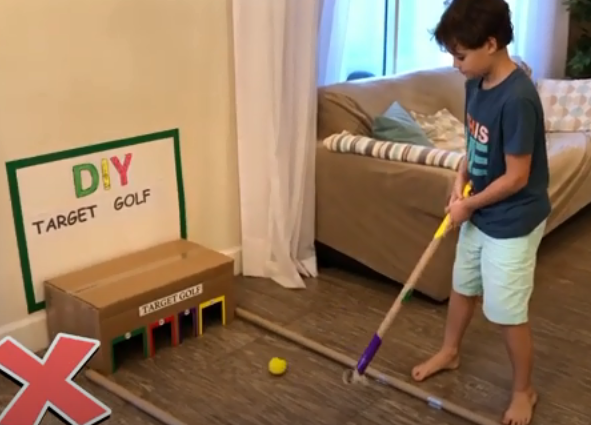 